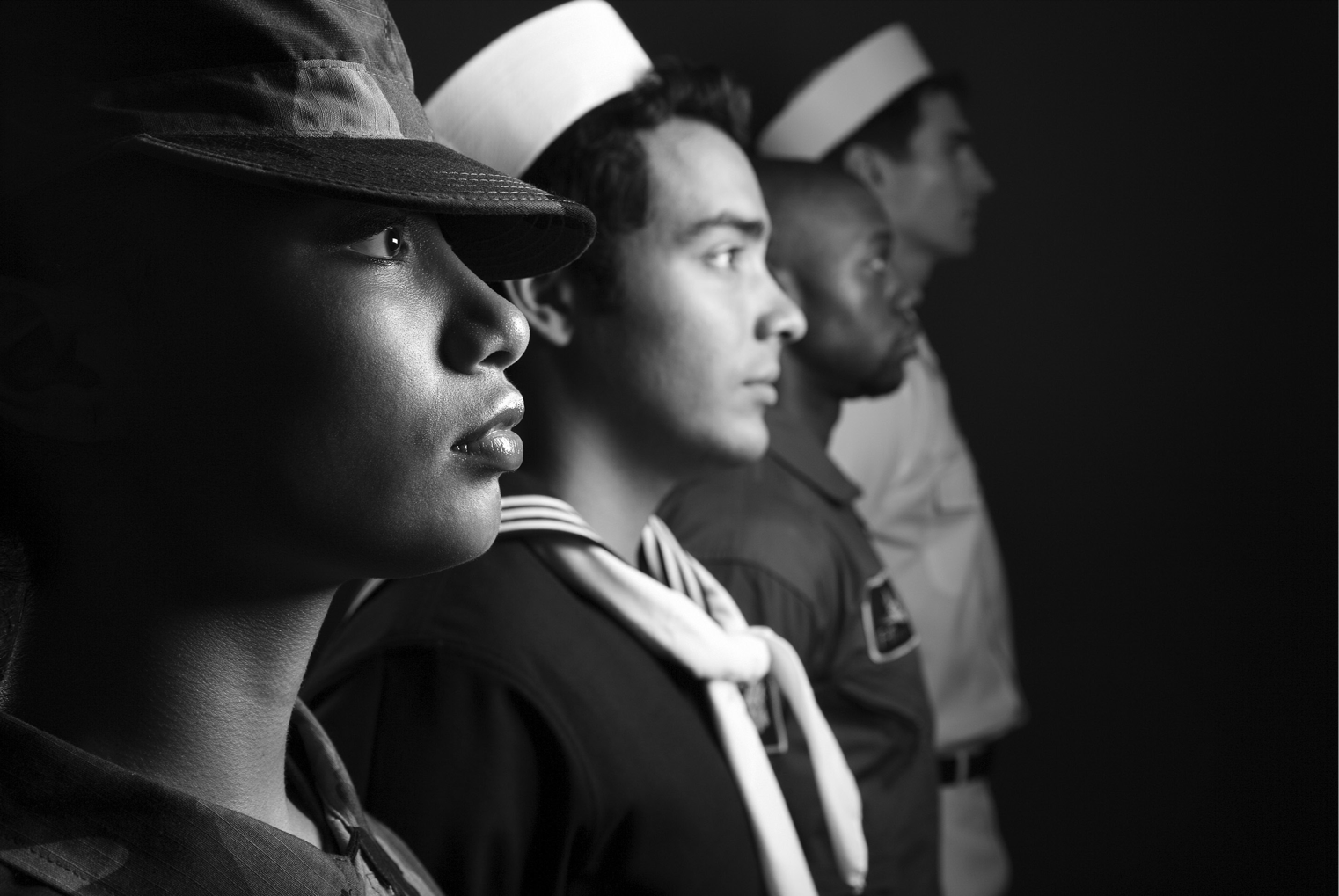 Military Information NightMarch 7, 20186:30-9 pm Oakland Mills High SchoolHCPSS students in grades 7-12 who are interested in collegiate and U.S. military programs and their parents are invited. The following groups will offer information about their programs: Representatives from five U.S. military academies College ROTC programs Members of the Howard County JROTC programs from Atholton, Howard, and Oakland Mills high schools Military enlistment recruiters Representatives from local congressional offices and the U.S. military academies also will provide information about academy nomination and application processes. For more information, contact Philip Vangeli at 410-313-7400 or pvangeli@hcpss.org. Howard County Public School System 